附件1绥滨县污水处理厂自行监测方案                          2019年1月1日1、企业基本情况企业名称：绥滨金河湾污水处理有限公司法人代表：李野所属行业：环保行业生产周期：连续生产地址：绥滨县绥滨镇松滨大街东侧渡口路南联系人：曹义龙联系电话：18944688729电子邮箱：291641746@qq.com主要生产设备：提升泵、粗格栅、细格栅、鼓风机、刮泥机、潜水搅拌器、污泥脱水机、紫外线消毒灯管。废水处理及排放情况：……（附废水处理流程图、全厂废水流向图）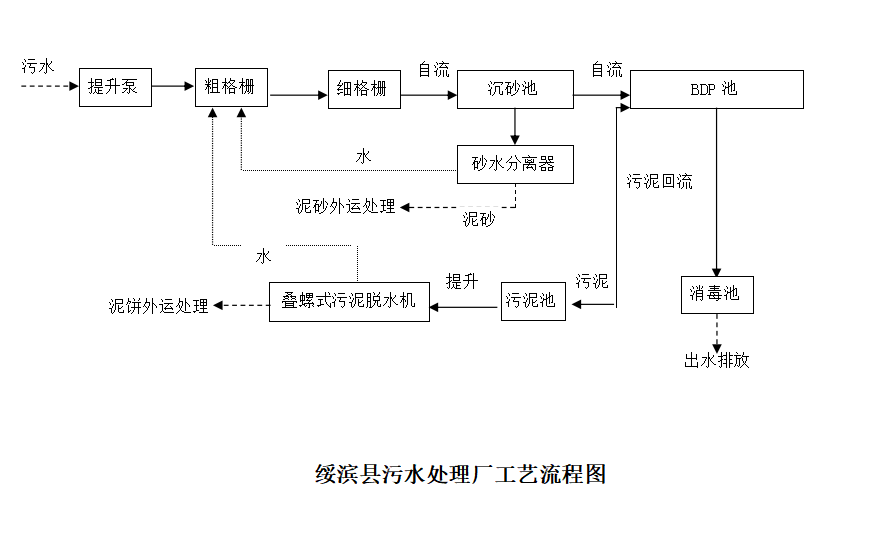 废气处理及排放情况：……（附废气处理流程图）2、监测内容2.1 监测点位布设全公司/全厂污染源监测点位、监测因子及监测频次见表1。（附全公司/厂平面布置及监测点位分布图）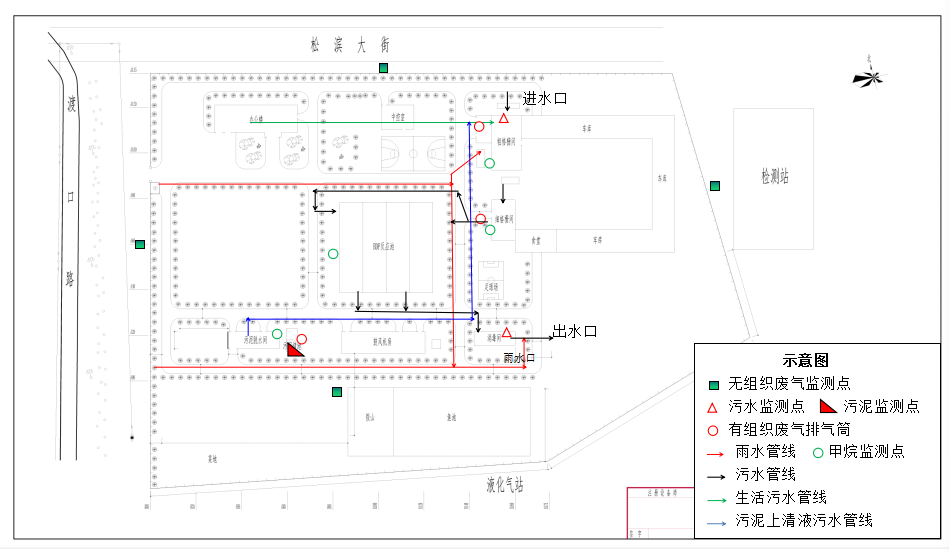 表1 全厂污染源点位布设   监测方式是指①“自动监测”、②“手工监测”、③“手工监测与自动监测相结合”2.2 监测时间及工况记录记录每次开展自行监测的时间，以及开展自行监测时的生产工况。2.3 监测分析方法、依据和仪器监测分析方法、依据及仪器见表2。表2  监测分析方法、依据和仪器 2.4 监测质量保证措施委托其它有资质的检(监)测机构代其开展自行监测的,排污单位不用建立监测质量体系,但应对检(监)测机构的资质进行确认。3、执行标准各污染因子排放标准限值见表3。表3 各污染因子排放标准限值4、监测结果的公开4.1 监测结果的公开时限监测结果7日内4.2 监测结果的公开方式自行公开5、监测方案的实施本监测方案于2019年1月1日开始执行。    污染源类型排污口编号排污口位置监测因子监测方式监测频次备注废气FQ-粗格栅间粗格栅间排气筒氨气、硫化氢、臭气浓度手工监测半年/次废气FQ-细格栅间细格栅间排气筒氨气、硫化氢、臭气浓度手工监测半年/次废气FQ-污泥脱水间污泥脱水间排气筒氨气、硫化氢、臭气浓度手工监测半年/次废水WS-总排口消毒间东流量、PH、COD、氨氮、总磷|、总氮、水温在线监测2小时/次手工监测日/次废水WS-总排口消毒间东悬浮物、色度、BOD、动植物油、石油类、阴离子表面活性剂、大肠杆菌群数、总镉、总铬、总汞、总铅、总砷、六价铬手工监测月/次无组织废气上风向——硫化氢、臭气浓度、氨手工监测半年/次无组织废气下风向1#——硫化氢、臭气浓度、氨手工监测半年/次无组织废气下风向2#——硫化氢、臭气浓度、氨手工监测半年/次无组织废气下风向3#——硫化氢、臭气浓度、氨手工监测半年/次厂界噪声▲1#厂界东噪声dB（A）手工监测每季度一次排污口编号为厂界噪声监测点位厂界噪声▲2#厂界西噪声dB（A）手工监测每季度一次排污口编号为厂界噪声监测点位厂界噪声▲3#厂界南噪声dB（A）手工监测每季度一次排污口编号为厂界噪声监测点位厂界噪声▲4#厂界北噪声dB（A）手工监测每季度一次排污口编号为厂界噪声监测点位监测因子监测因子监测分析方法方法来源检出限监测仪器监测仪器监测因子监测因子监测分析方法方法来源检出限名称型号废水pH值玻璃电极法 GB 6920-86无实验室pH计  PHSJ-3F废水BOD₅稀释与接种法 HJ828-20170.5 mg/L生化培养箱SPX-150B废水六价铬二苯碳酰二肼分光光度法  GB 7467-19870.004 mg/L紫外可见光分光光度计  TU-1810废水COD 重铬酸盐法 HJ 828-20174 mg/L  COD标准消解器JC-101C废水粪大肠菌群 纸片快速法 HJ 755-201520 MPN/L立式压力蒸汽灭菌器BXM-30R废水总氮碱性过硫酸钾消解紫外分光光度计法 HJ 636-20120.05 mg/L紫外可见光分光光度计  TU-1810废水总磷 钼酸铵分光光度法 GB/T 11893-890.01 mg/L紫外可见光分光光度计TU-1810废水悬浮物 重量法 GB/T 11901-1989无电子天平BT125D废水氨氮纳氏试剂分光光度法 HJ 535-20090.025 mg/L紫外可见光分光光度计  TU-1810废水汞原子荧光法 HJ 694-20140.04 µg/L原子荧光光度计 AFS-230E废水砷原子荧光法 HJ 694-20140.3 µg/L原子荧光光度计AFS-230E废水乙基汞气相色谱法 GB/T 14204-19930.00002 mg/L气相色谱仪7820A废水甲基汞气相色谱法 GB/T 14204-19930.00001 mg/L气相色谱仪7820A废水动植物油类红外分光光度法 HJ 637-20180.06 mg/L红外分光测油仪 OIL400废水石油类红外分光光度法 HJ 637-20180.06 mg/L红外分光测油仪 OIL400废水色度水质 色度的测定 GB/T 11903-1989无无无废水总镉 原子吸收分光光度法 GB 7475-19870.001 mg/L原子吸收分光光度计A3AFG-12废水铅 原子吸收分光光度法 GB 7475-19870.01 mg/L原子吸收分光光度计A3AFG-12废水总铬 原子吸收分光光度法 GB 7475-19870.03 mg/L原子吸收分光光度计A3AFG-12废水阴离子表面活性剂 亚甲蓝分光光度法 GB/T 7494-19870.05 mg/L紫外可见光分光光度计TU-1810废气硫化氢亚甲基蓝分光光度法空气和废气监测分析方法第四版0.001环境空气颗粒物综合采样器ZR-3933废气硫化氢亚甲基蓝分光光度法空气和废气监测分析方法第四版0.001双路烟气采样器ZR-3710废气氨纳氏试剂分光光度法HJ533-20090.001环境空气颗粒物综合采样器ZR-3933废气氨纳氏试剂分光光度法HJ533-20090.001双路烟气采样器ZR-3710废气臭气浓度三点比较式臭袋法GB/T14675-1993无循环水多用真空泵SHZ-D（三）噪声厂界噪声工业企业厂界环境噪声排放标准GB 12348-2008声级计1级AWA6228噪声厂界噪声工业企业厂界环境噪声排放标准GB 12348-2008声校准器AWA6211A污染物类别监测点位污染因子执行标准标准限值单位废气粗格栅间排气筒硫化氢恶臭污染物排放标准GB14554-930.33Kg/h废气细格栅间排气筒氨恶臭污染物排放标准GB14554-930.49Kg/h废气污泥脱水间排气筒臭气浓度恶臭污染物排放标准GB14554-932000Kg/h废水WS-总排口pH值《城镇污水处理厂污染物排放标准》（GB18918-2001）一级B标准无钢量/废水WS-总排口BOD₅《城镇污水处理厂污染物排放标准》（GB18918-2001）一级B标准20mg/l废水WS-总排口六价铬《城镇污水处理厂污染物排放标准》（GB18918-2001）一级B标准0.05mg/l废水WS-总排口COD《城镇污水处理厂污染物排放标准》（GB18918-2001）一级B标准60mg/l废水WS-总排口粪大肠菌群《城镇污水处理厂污染物排放标准》（GB18918-2001）一级B标准10000L/个废水WS-总排口总氮《城镇污水处理厂污染物排放标准》（GB18918-2001）一级B标准20mg/l废水WS-总排口总磷《城镇污水处理厂污染物排放标准》（GB18918-2001）一级B标准1mg/l废水WS-总排口悬浮物《城镇污水处理厂污染物排放标准》（GB18918-2001）一级B标准20mg/l废水WS-总排口氨氮《城镇污水处理厂污染物排放标准》（GB18918-2001）一级B标准8(15)mg/l废水WS-总排口汞《城镇污水处理厂污染物排放标准》（GB18918-2001）一级B标准0.001mg/l废水WS-总排口砷《城镇污水处理厂污染物排放标准》（GB18918-2001）一级B标准0.1mg/l废水WS-总排口乙基汞《城镇污水处理厂污染物排放标准》（GB18918-2001）一级B标准不得检出/废水WS-总排口甲基汞《城镇污水处理厂污染物排放标准》（GB18918-2001）一级B标准不得检出/废水WS-总排口动植物油类《城镇污水处理厂污染物排放标准》（GB18918-2001）一级B标准3mg/l废水WS-总排口石油类《城镇污水处理厂污染物排放标准》（GB18918-2001）一级B标准3mg/l废水WS-总排口色度《城镇污水处理厂污染物排放标准》（GB18918-2001）一级B标准30/废水WS-总排口总镉《城镇污水处理厂污染物排放标准》（GB18918-2001）一级B标准0.01mg/l废水WS-总排口铅《城镇污水处理厂污染物排放标准》（GB18918-2001）一级B标准0.1mg/l废水WS-总排口总铬《城镇污水处理厂污染物排放标准》（GB18918-2001）一级B标准0.1mg/l废水WS-总排口阴离子表面活性剂《城镇污水处理厂污染物排放标准》（GB18918-2001）一级B标准1mg/l厂界噪声厂界东工业企业厂界环境噪声《工业企业厂界环境噪声排放标准》（GB12348-2008）二类60；50db厂界噪声厂界西工业企业厂界环境噪声《工业企业厂界环境噪声排放标准》（GB12348-2008）二类60；50db厂界噪声厂界南工业企业厂界环境噪声《工业企业厂界环境噪声排放标准》（GB12348-2008）二类60；50db厂界噪声厂界北工业企业厂界环境噪声《工业企业厂界环境噪声排放标准》（GB12348-2008）二类60；50db